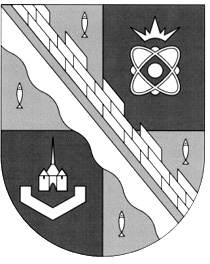 администрация МУНИЦИПАЛЬНОГО ОБРАЗОВАНИЯ                                        СОСНОВОБОРСКИЙ ГОРОДСКОЙ ОКРУГ  ЛЕНИНГРАДСКОЙ ОБЛАСТИпостановлениеот 23/12/2014 № 3061Об утверждении Устава Сосновоборского муниципального бюджетного учреждения «Эзра»В соответствии с постановлением администрации Сосновоборского городского округа от 29.09.2014 № 2282 «О реорганизации Сосновоборского муниципального унитарного предприятия «Эзра» путем преобразования в Сосновоборское муниципальное бюджетное учреждение «Эзра», администрация Сосновоборского городского округа п о с т а н о в л я е т:1. Утвердить Устав Сосновоборского муниципального бюджетного учреждения «Эзра» (Приложение).2. Директору Сосновоборского муниципального унитарного предприятия «Эзра» (Лимин П.П.) зарегистрировать Устав в порядке и сроки, согласно действующему законодательству Российской Федерации, но не позднее 31 декабря 2014 года.3. Считать начало действия Устава – со дня его государственной регистрации.4. Пресс-центру администрации (Арибжанов Р.М.) разместить настоящее постановление на официальном сайте Сосновоборского городского округа.5. Общему отделу администрации (Тарасова М.С.) обнародовать настоящее постановление на электронном сайте городской газеты «Маяк».6. Настоящее постановление вступает в силу со дня официального обнародования.7. Контроль за исполнением настоящего постановления оставляю за собой.Глава администрации Сосновоборского городского округа				                     В.И.ГоликовИсп. Минакова О.А.Тел. 62-813; 286; СЕУТВЕРЖДЕНпостановлением администрацииСосновоборского городского округаот 23/12/2014 № 3061УСТАВСосновоборского муниципального бюджетногоучреждения «Эзра»Муниципальное образование Сосновоборский городской округ Ленинградской области2014 год1. ОБЩИЕ ПОЛОЖЕНИЯ1.1. Сосновоборское муниципальное бюджетное учреждение «ЭЗРА», в дальнейшем именуемое Учреждение, создано в соответствии с Гражданским кодексом Российской Федерации, Федеральным законом Российской Федерации «О некоммерческих организациях» от 12.01.1996 № 7-ФЗ, на основании постановления администрации Сосновоборского городского округа от 29.09.2014 № 2282 «О реорганизации Сосновоборского муниципального унитарного предприятия «ЭЗРА» путем преобразования в Сосновоборское муниципальное бюджетное учреждение «ЭЗРА».1.2. Полное наименование Учреждения: Сосновоборское муниципальное бюджетное учреждение «ЭЗРА». Сокращенное наименование Учреждения: СМБУ «ЭЗРА».1.3. Юридический (фактический) адрес Учреждения: 188540, Российская Федерация, Ленинградская область, город Сосновый Бор, улица Сибирская, дом 9.1.4. Учреждение является некоммерческой организацией, созданной для исполнения муниципальных функций и услуг в целях обеспечения реализации предусмотренных законодательством Российской Федерации полномочий органов местного самоуправления.1.5. Учредителем Учреждения является муниципальное образование Сосновоборский городской округ Ленинградской области. От имени муниципального образования Сосновоборский городской округ Ленинградской области функции и полномочия учредителя осуществляет администрация муниципального образования Сосновоборский городской округ Ленинградской области (далее по тексту – Учредитель).Местонахождение Учредителя: 188540, Российская Федерация, Ленинградская область, город Сосновый Бор, улица Ленинградская, дом 46.1.6. Собственником имущества Учреждения является муниципальное образование Сосновоборский городской округ Ленинградской области. Полномочия собственника в отношении, переданного Учреждению имущества осуществляются Комитетом по управлению муниципальным имуществом администрации муниципального образования Сосновоборский городской округ Ленинградской области (далее по тексту – КУМИ Сосновоборского городского округа).1.7. Учреждение непосредственно подведомственно (подотчетно и подконтрольно) Комитету по управлению жилищно-коммунальным хозяйством администрации муниципального образования Сосновоборский городской округ Ленинградской области (далее – Комитет ЖКХ).Комитет ЖКХ в целях реализации полномочий Учредителя в отношении Учреждения имеет право:- от своего имени запрашивать и получать любую информацию о деятельности учреждения,- осуществлять выездные и документарные проверки деятельности Учреждения;- оказывать методическую и консультационную помощь Учреждению;- направлять Учредителю рекомендации и предложения о деятельности Учреждения;- осуществлять иные действия, не запрещенные законодательством Российской Федерации и не отнесенные настоящим Уставом к компетенции иных лиц и (или) органов управления Учреждением.1.8. Учреждение является юридическим лицом с момента государственной регистрации, имеет в оперативном управлении обособленное имущество, имеет самостоятельный баланс, лицевые счета, открываемые в Комитете финансов администрации муниципального образования Сосновоборский городской округ Ленинградской области (далее – Комитет финансов Сосновоборского городского округа), бюджетную смету до окончания переходного периода, установленного Постановлением администрации муниципального образования Сосновоборский городской округ Ленинградской области от 17.11.2010 г. № 2353 «О реализации в переходном периоде требований отдельных положений Федерального закона от 08.05.2010 г. № 83-ФЗ «О внесении изменений в отдельные законодательные акты Российской Федерации в связи с совершенствованием правового положения государственных (муниципальных) учреждений», муниципальное задание, печать, штампы, бланки с полным и сокращенным наименованием Учреждения.Учреждение от своего имени может заключать договоры, сделки, приобретать и осуществлять имущественные и личные неимущественные права, нести ответственность, быть истцом и ответчиком в суде, арбитражном и третейском судах в соответствии с действующим законодательством Российской Федерации.1.9. Учреждение не имеет филиалов и представительств.1.10. Учреждение отвечает по своим обязательствам, находящимся в его распоряжении денежными средствами.1.11. Учреждение является некоммерческой организацией и не ставит извлечение прибыли в качестве основной цели своей деятельности.1.12. В своей деятельности Учреждение руководствуется Конституцией Российской Федерации, Гражданским кодексом Российской Федерации, Федеральными законами от 06.10.2003 г. № 131-ФЗ «Об общих принципах организации местного самоуправления в Российской Федерации» и от 12.01.1996 г. № 7-ФЗ «О некоммерческих организациях», иными федеральными законами и федеральными правовыми актами, правовыми актами Ленинградской области и Сосновоборского городского округа, настоящим Уставом.1.13. Учреждение считается созданным как юридическое лицо со дня внесения соответствующей записи в Единый государственный реестр юридических лиц в порядке, установленном Федеральным Законом «О государственной регистрации юридических лиц и индивидуальных предпринимателей».1.14.Учреждение создано без ограничения срока деятельности.1.15. Учреждение несёт ответственность в установленном законодательством Российской Федерации порядке за:невыполнение функций, отнесенных к его компетенции;несвоевременное и некачественное оказание услуг;достоверность информации, предоставляемой государственным органам и органам местного самоуправления;нарушение договорных, кредитных, расчетных, налоговых обязательств и правил хозяйствования;обеспечение безопасных  условий труда, мер социальной защиты работников, а также за ущерб, причиненный здоровью работников и их трудоспособности; реализацию не в полном объеме муниципальных заданий;невыполнение нормативных правовых актов вышестоящих органов;иные действия, предусмотренные законодательством Российской Федерации.1.16. Формирование муниципального задания Учреждения и финансовое обеспечение выполнения этого задания осуществляется Учредителем.1.17. Контроль за деятельностью Учреждения, использованием имущества и финансов осуществляет Учредитель, а также КУМИ Сосновоборского городского округа, Комитет финансов Сосновоборского городского округа и КУЖКХ Сосновоборского городского округа, в пределах имеющихся полномочий.2. ПРЕДМЕТ, ЦЕЛИ И ВИДЫ ДЕЯТЕЛЬНОСТИ2.1. Учреждение создано в целях обеспечения реализации полномочий органов местного самоуправления Муниципального образования Сосновоборский городской округ Ленинградской области в сферах деятельности, определенными Федеральным законом от 12.01.1996 № 8-ФЗ «О погребении и похоронном деле», «Инструкцией о порядке похорон и содержании кладбищ в РСФСР», утвержденной приказом Министерства жилищно-коммунального хозяйства РСФСР от 12.01.1979 № 25, ГОСТ Р 53107-2008 «Услуги бытовые. Услуги ритуальные. Термины и определения», утвержденный Приказом Ростехрегулирования от 18.12.2008 № 516-ст и настоящим Уставом.2.2. Предметом деятельности Учреждения является оказание услуг и координация взаимодействия Учредителя и Учреждения по вопросам, отнесенным к компетенции органов местного самоуправления муниципального образования Сосновоборский городской округ Ленинградской области в сферах похоронного дела и содержания мест захоронения.2.3. Для выполнения указанных целей Учреждение осуществляет в установленном законодательством Российской Федерации порядке следующие виды основной деятельности: - выполнение функций специализированной службы по вопросам похоронного дела;- выделение места для захоронения на общественном кладбище, ведение книги регистрации захоронений, оформление паспорта о захоронении (по заявлению), внесение изменений и дополнений в паспорт о захоронении, выдача разрешения на захоронение, выдача разрешения на захоронение умершего в родственную могилу или семейное (родовое) захоронение;- выдача разрешения на проезд автотранспорта с целью установки надмогильных сооружений;- транспортировка тел умерших (погибших) из внебольничных мест в морг;- содержание мест захоронений умерших (погибших), не имеющих супруга, близких родственников, иных родственников либо законного представителя умершего;- захоронение невостребованных трупов и захоронение умерших по гарантированному перечню;- контроль за соблюдением санитарных норм при захоронении умерших (погибших), регистрация факта захоронения;- обеспечение необходимыми предметами для захоронений по гарантированному перечню;- содержание и благоустройство мест захоронения (общественных кладбищ, воинских, мемориальных комплексов).2.4. Учреждение выполняет муниципальные задания, установленные Учредителем всоответствии с предусмотренной настоящим Уставом основной деятельностью. Учреждение принимает участие в согласовании технических заданий в рамках муниципального задания для уточнения характеристик в требованиях, предъявляемых к Учреждению, по срокам, стоимости, по критериям оценки результатов выполнения отдельных работ (услуг) в муниципальном задании.2.5. Отдельные виды деятельности могут осуществляться Учреждением только на основании специальных разрешений (лицензий). Перечень этих видов деятельности определяется действующим законодательством.3. ОРГАНИЗАЦИЯ ДЕЯТЕЛЬНОСТИ И УПРАВЛЕНИЕ УЧРЕЖДЕНИЕМ3.1. Учреждение строит свои отношения с другими учреждениями, организациями и гражданами во всех сферах хозяйственной деятельности на основе хозяйственных договоров, соглашений, контрактов.3.2. Учреждение организует заключение муниципальных контрактов на выполнение работ, проведение закупок, оказания услуг в соответствии с Федеральным законом от 05 апреля 2013 года N 44-ФЗ "О контрактной системе в сфере закупок товаров, работ, услуг для обеспечения государственных и муниципальных нужд", Федеральным законом от 18.07.2011г. № 223-ФЗ «О закупках товаров, работ, услуг отдельными видами юридических лиц».3.3. Контроль, надзор и ревизия деятельности Учреждения осуществляется налоговыми, природоохранными органами, и другими органами в пределах их компетенции, на которые в соответствии с действующим законодательством и законодательными актами возложена проверка деятельности Учреждения.Контроль за использованием по назначению и сохранностью имущества, закрепленного за Учреждением на праве оперативного управления, осуществляет Учредитель, в порядке, установленном действующим законодательством Российской Федерации.3.4. Учреждение по окончании отчетного периода представляет Учредителю бухгалтерскую отчетность и иные документы, перечень которых определяется Учредителем.3.5. Оплата труда работников Учреждения производится согласно штатному расписанию и в соответствии с «Положением об оплате труда работникам в муниципальных бюджетных учреждениях и муниципальных казенных учреждениях Сосновоборского городского округа по видам экономической деятельности», финансируемых из бюджета муниципального образования Сосновоборский городской округ Ленинградской области.3.6. Управление Учреждением осуществляется в соответствии с законодательством Российской Федерации и настоящим Уставом.3.7. К исключительной компетенции Учредителя относятся:создание, реорганизация и ликвидация Учреждения;утверждение Устава Учреждения, изменений (включая новую редакцию) и дополнений, вносимых в Устав;установление Учреждению муниципальных заданий;назначение руководителя (Директора) Учреждения и прекращение его полномочий, а также заключение и прекращение трудового договора с ним;формирование местного бюджета в части расходов на содержание Учреждения;осуществление контроля за финансовой и хозяйственной деятельностью Учреждения;получение ежегодного отчета от Учреждения о поступлении и расходовании финансовых и материальных средств;закрепление имущества за Учреждением на праве оперативного управления;передача земельного участка Учреждению на праве постоянного (бессрочного) пользования;определение перечня особо ценного движимого имущества Учреждения, а также внесение в него изменений;принятие решения об отнесении имущества Учреждения к категории особо ценного движимого имущества при принятии решения о выделении Учреждению средств на его приобретение;установление порядка определения платы для граждан и юридических лиц за оказываемые (выполняемые) услуги (работы), относящиеся к основным видам деятельности Учреждения, оказываемые им сверх установленного муниципального задания;определение порядка составления и утверждения плана финансово-хозяйственной деятельности Учреждения;определение предельно допустимого значения просроченной кредиторской задолженности Учреждения, превышение которого влечёт прекращение трудового договора с руководителем Учреждения по инициативе работодателя в соответствии с Трудовым кодексом Российской Федерации;согласование создания филиалов и открытие представительств;осуществление иных полномочий, предусмотренных действующим законодательством Российской Федерации.3.8. Учреждение возглавляет Директор, назначаемый на должность и освобождаемый от должности главой администрации Сосновоборского городского округа в порядке, установленном федеральными законами, нормативно-правовыми актами муниципального образования Сосновоборский городской округ Ленинградской области, а также в соответствии с условиями заключенного с Директором трудового договора.3.9. Трудовой договор с Директором заключается в порядке, установленном Трудовым кодексом Российской Федерации и нормативно-правовыми актами муниципального образования Сосновоборский городской округ Ленинградской области.3.10. Права и обязанности Директора, а также основания для расторжения трудовых отношений с ним устанавливаются действующим законодательством Российской Федерации, настоящим Уставом и заключенным с Директором трудовым договором.3.11. К компетенции Директора относятся вопросы осуществления текущего руководства деятельностью Учреждения, за исключением вопросов, отнесённых федеральными законами, настоящим Уставом к компетенции Учредителя или иных органов самоуправления Учреждением.3.12. Директор Учреждения:без доверенности действует от имени Учреждения, представляет его интересы в органах государственной власти и органах местного самоуправления и во взаимоотношениях с юридическими и физическими лицами, от имени Учреждения заключает договоры и выдает доверенности;несет персональную ответственность в соответствии с действующим законодательством за своевременность представления, полноту и достоверность отчетности Учреждения, предусмотренной действующим законодательством Российской Федерации, Ленинградской области и правовыми актами муниципального образования Сосновоборский городской округ Ленинградской области;ежеквартально, в сроки, предусмотренные для сдачи бухгалтерской отчетности, направляет копии бухгалтерской и государственной статистической отчетности Собственнику имущества;до 1 апреля текущего года направляет Учредителю отчет о результатах финансово-хозяйственной деятельности Учреждения в минувшем финансовом году по форме, утвержденной администрацией Сосновоборского городского округа, с приложением документов годовой бухгалтерской и статистической отчетности;в соответствии с нормативно-правовыми актами Российской Федерации и муниципального образования Сосновоборский городской округ Ленинградской области определяет состав и объем сведений, составляющих служебную и коммерческую тайну, а также порядок их защиты;утверждает правила внутреннего трудового распорядка, должностные инструкции работников Учреждения и другие локальные правовые акты;в пределах своей компетенции издает приказы, распоряжения, инструкции и даёт указания, обязательные для всех работников Учреждения;утверждает структуру и штатное расписание Учреждения, устанавливает размеры должностных окладов, надбавок, доплат и других выплат стимулирующего характера работникам Учреждения в пределах бюджетных ассигнований из муниципального бюджета, предусматриваемых на эти цели Учреждению, а также средств, полученных из других источников в соответствии с действующим законодательством;в установленном порядке назначает на должность и освобождает от должности работников Учреждения, определяет их обязанности, заключает с ними трудовые договоры;применяет к работникам Учреждения меры поощрения и налагает на них дисциплинарные взыскания;определяет порядок и размеры премирования работников в пределах имеющихся средств в соответствии с утвержденным Положением о материальном стимулировании;открывает лицевые счета в территориальных органах Федерального казначейства по учету бюджетных ассигнований муниципального бюджета и средств, полученных от приносящей доход деятельности;распоряжается в установленном порядке имуществом и денежными средствами Учреждения;осуществляет выполнение санитарно-гигиенических, противопожарных требований и иных требований по охране жизни и здоровья работников;в установленном порядке представляет бухгалтерскую и статистическую отчётность в соответствующие органы, определённые законодательством;несёт персональную ответственность за деятельность Учреждения перед Учредителем;осуществляет иные полномочия в соответствии с действующим законодательством.3.13. Директор назначает заместителей, главных специалистов Учреждения, определяет их компетенцию и должностные обязанности. Главный бухгалтер Учреждения назначается по согласованию с учредителем.3.14. Директор Учреждения в установленном порядке несет ответственность за убытки, причиненные Учреждению его виновными действиями (бездействием), в том числе в случае утраты имущества Учреждения.3.15. Директор Учреждения при осуществлении своих прав и исполнении обязанностей должен действовать в интересах Учреждения добросовестно и разумно.3.16. Совмещение должности Директора с другими руководящими должностями (кроме научного и научно-методического руководства) внутри или вне Учреждения не допускается.4. ПРАВА И ОБЯЗАННОСТИ УЧРЕЖДЕНИЯ4.1. Учреждение строит свои отношения с другими организациями и гражданами во всех сферах хозяйственной деятельности на основе договоров, соглашений, контрактов. Учреждение свободно в выборе предмета и содержания договоров и обязательств, любых форм хозяйственных взаимоотношений, которые не противоречат законодательству Российской Федерации и настоящему Уставу.4.2. Для выполнения уставных целей Учреждение имеет право в порядке, установленном действующим законодательством Российской Федерации:планировать и осуществлять свою деятельность в соответствии с уставными целями, муниципальными заданиями Учредителя, в пределах видов деятельности, предусмотренных Уставом;открывать счета в органах казначейства;приобретать или арендовать основные и оборотные средства за счет имеющихся у него финансовых ресурсов;заключать все виды договоров с юридическими и физическими лицами, не противоречащие законодательству Российской Федерации, а также целям и видам деятельности Учреждения;определять структуру, штаты, нормы, условия оплаты труда работников Учреждения в соответствии с действующим законодательством Российской Федерации, муниципальными заданиями Учредителя и в пределах средств, выделенных на эти цели.устанавливать для своих работников дополнительные отпуска, сокращенный рабочий день и иные социальные льготы в соответствии с законодательством Российской Федерации;осуществлять другие права, не противоречащие действующему законодательству Российской Федерации, целям и видам деятельности Учреждения, установленным настоящим Уставом.4.3. Учреждение имеет право привлекать граждан для выполнения отдельных работ на основе трудовых и гражданско-правовых договоров.4.4. Учреждение может иметь и другие права, предусмотренные настоящим Уставом и действующим законодательством.4.5. Учреждение обязано: в соответствии с прогнозируемым объемом предоставления муниципальных услуг, а также с учетом выполнения плана финансово-хозяйственной деятельности Учреждения за отчетный период текущего финансового года, направлять в адрес Учредителя расчет нормативных затрат, связанных с оказанием Учреждением муниципальных услуг в соответствии с муниципальным заданием, и нормативных затрат на содержание имущества Учреждения на следующий финансовый год.Порядок, состав, сроки подготовки, согласования и утверждения нормативных затрат, связанных с оказанием Учреждением муниципальных услуг в соответствии с муниципальным заданием, и нормативных затрат на содержание имущества Учреждения определяются действующими нормативно-правовыми актами  Сосновоборского городского округа Ленинградской области;обеспечивать выполнение в полном объеме муниципальные задания;нести ответственность за качество выполнения муниципального задания в соответствии с федеральным законодательством, правовыми актами Ленинградской области и Сосновоборского городского округа, настоящим Уставом;отчитываться перед Собственником имущества о результатах финансово-хозяйственной деятельности в порядке и сроки, установленные Учредителем;представлять, в установленные Учредителем сроки и порядке, сведения об имуществе, находящемся в оперативном управлении Учреждения;обеспечивать сохранность имущества, закрепленного за Учреждением на праве оперативного управления, использовать его эффективно и строго по назначению;осуществлять страхование муниципального имущества, переданное в оперативное управление, а также личное страхование работников Учреждения в порядке и в случаях, предусмотренных действующим законодательством Российской Федерации; нести ответственность в соответствии с законодательством Российской Федерации за нарушение договорных, расчетных, налоговых и иных обязательств;возмещать ущерб, причиненный нерациональным использованием земли и других природных ресурсов, загрязнением окружающей среды, нарушением правил безопасности производства, санитарно-гигиенических норм и правил;обеспечивать своевременно и в полном объеме выплату работникам заработной платы и иных выплат, проводить индексацию заработной платы в соответствии с действующим законодательством Российской Федерации;обеспечивать своим работникам безопасные условия труда и нести ответственность в порядке установленном законодательством Российской Федерации за ущерб, причиненный их здоровью и трудоспособности;обеспечивать гарантированные условия труда и меры социальной защиты своих работников;обеспечивать учет и сохранность документов по личному составу, а также своевременную передачу их на государственное хранение в установленном порядке;осуществлять оперативный и бухгалтерский учет результатов финансово-хозяйственной и иной деятельности, вести статистическую отчетность;представлять отчетность в установленные порядки и сроки;обеспечивать условия для проведения органами или организациями, уполномоченными федеральным законодательством, Учредителем, проверок деятельности Учреждения, а также использования по назначению и сохранности переданного Учреждению имущества, предоставлять уполномоченным государственными и муниципальными органами лицам запрашиваемые документы и информацию, а также обеспечивать указанным лицам и иным лицам в соответствии с действующим законодательством Российской Федерации право беспрепятственного доступа в Учреждение для ознакомления с любыми документами Учреждения для осуществления проверок его деятельности;предоставлять государственным органам информацию в случаях и порядке, предусмотренных законодательством Российской Федерации;осуществлять мероприятия по гражданской обороне и мобилизационной подготовке в соответствии с действующим законодательством Российской Федерации.4.6. Учреждение не вправе:отказаться от выполнения муниципального задания;заключать крупные сделки без согласия собственника (Учредителя);размещать денежные средства на депозитах в кредитных организациях, а также совершать сделки с ценными бумагами.5.ИМУЩЕСТВО И ФИНАНСОВОЕ ОБЕСПЕЧЕНИЕ УЧРЕЖДЕНИЯ5.1. Состав муниципального имущества, закрепляемого за Учреждением на праве оперативного управления, определяется в соответствии с целями, задачами и видами деятельности этого Учреждения, установленными его Уставом.5.2. Имущество Учреждения делится на недвижимое, особо ценное движимое и иное движимое имущество.5.3. Имущество Учреждения закрепляется за ним на праве оперативного управления в соответствии с Гражданским кодексом Российской Федерации. Земельный участок, необходимый для выполнения Учреждением своих уставных задач предоставляется ему на праве постоянного (бессрочного) пользования.5.4. Закрепление муниципального имущества за Учреждением осуществляется на основании правового акта администрации муниципального образования Сосновоборский городской округ Ленинградской области.5.5. Муниципальное движимое имущество считается закреплённым за Учреждением с момента передачи ему этого имущества по передаточному акту. Муниципальное недвижимое имущество считается закреплённым за Учреждением с момента государственной регистрации права оперативного управления.5.6. Право оперативного управления объектами недвижимого имущества подлежит государственной регистрации в соответствии с законодательством Российской Федерации. Оформление государственной регистрации права оперативного управления на объекты недвижимого имущества возлагается на Учреждение.5.7. Учреждение владеет и пользуется муниципальным имуществом, закреплённым за ним на праве оперативного управления или имуществом, приобретённым Учреждением за счёт средств, выделенных ему Учредителем на приобретение такого имущества,  в пределах,  установленных действующим законодательством Российской Федерации, в соответствии с целями своей деятельности, заданиями Учредителя и назначением имущества.5.8. Плоды, продукция и доходы от использования муниципального имущества, закрепленного за Учреждением на праве оперативного управления, и имущество, приобретённое Учреждением по договору или иным основаниям, поступают в оперативное управление Учреждения в порядке, установленном гражданским законодательством Российской Федерации и иными правовыми актами муниципального образования для приобретения права собственности.5.9. Учреждение без согласия собственника имущества не вправе распоряжаться недвижимым имуществом и особо ценным движимым имуществом, закреплённым за ним Собственником имущества или приобретённым Учреждением за счёт средств, выделенных ему Учредителем на приобретение такого имущества. Остальным имуществом, находящимся на праве оперативного управления, Учреждение вправе распоряжаться самостоятельно, если иное не предусмотрено законодательством Российской Федерации.5.10. Муниципальное имущество, закрепленное за Учреждением на праве оперативного управления, не может быть передано в доверительное управление.5.11. Учреждение вправе выступать в качестве арендодателя недвижимого имущества или особо ценного движимого имущества, закреплённого за Учреждением Учредителем или приобретённого Учреждением за счёт средств, выделенных ему Учредителем на приобретение такого имущества, только с согласия Учредителя. В случае сдачи в аренду с согласия Учредителя имущества, финансовое обеспечение содержания его Учредителем не осуществляется.5.12. Муниципальное имущество может быть изъято из оперативного управления Учреждения без его согласия на основании правового акта администрации муниципального образования Сосновоборский городской округ Ленинградской области:при изъятии имущества для целей ликвидации последствии стихийных бедствий, аварий, эпидемий, эпизоотии и при иных обстоятельствах, носящих чрезвычайный характер;при изъятии недвижимого имущества в связи с правомерным изъятием у Учреждения земельного участка, на котором размещено это имущество;при изъятии излишнего, неиспользуемого либо используемого не по назначению имущества, закреплённого за Учреждением, либо приобретённого Учреждением за счёт средств, выделенных ему Учредителем на приобретение этого имущества.5.13. Финансовое обеспечение выполнения муниципального задания Учреждением осуществляется в виде субсидий из бюджета Сосновоборского городского округа Ленинградской области. Финансовое обеспечение выполнения муниципального задания осуществляется с учётом расходов на содержание имущества, закреплённого за Учреждением Учредителем или приобретённого Учреждением за счёт средств, выделенных ему Учредителем на приобретение такого имущества, расходов на уплату налогов, в качестве объекта налогообложения по которым признаётся соответствующее имущество, в том числе земельные участки.5.14. Развитие материально-технической базы Учреждения осуществляется Учреждением в пределах выделенных бюджетных средств и дополнительных финансовых средств.5.15. Учреждение вправе привлекать в порядке, установленном законодательством Российской Федерации, дополнительные финансовые средства:за счет добровольных пожертвований физических и (или) юридических лиц, в том числе иностранных граждан и (или) иностранных юридических лиц;из других источников в соответствии с законодательством Российской Федерации.Привлечение Учреждением дополнительных средств не влечёт за собой снижения нормативов и (или) абсолютных размеров финансового обеспечения его деятельности за счёт средств Учредителя.5.16. Учреждение не вправе размещать денежные средства на депозитах в кредитных организациях, а также совершать сделки с ценными бумагами, в случае если федеральным законодательством не будет предусмотрено иное.5.17. Правовое регулирование бюджетного учета в Учреждении осуществляется в соответствии с Бюджетным кодексом РФ, Налоговым кодексом РФ, Федеральным законом «О бухгалтерском учете» иными нормативными правовыми актами Российской Федерации.5.18. Порядок бюджетного учёта Учреждения регулируется Инструкцией по бюджетному учету и Инструкцией о порядке составления и представления годовой, квартальной и месячной бюджетной отчётности, утверждённой приказом Министерства финансов РФ.5.19. Формы статистической отчётности, адреса, сроки и порядок их представления устанавливаются органами государственной статистики.5.20. Контроль за соблюдением финансово-хозяйственной дисциплины осуществляется соответствующими органами в пределах своей компетенции.6. КРУПНЫЕ СДЕЛКИ, КОНФЛИКТ ИНТЕРЕСОВ6.1. Крупной сделкой признается сделка или несколько взаимосвязанных сделок, связанная с распоряжением денежными средствами, отчуждением иного имущества (которым Учреждение вправе распоряжаться самостоятельно), а также с передачей такого имущества в пользование или в залог при условии, что цена такой сделки либо стоимость отчуждаемого или передаваемого имущества превышает 10 (десять) процентов балансовой стоимости активов Учреждения, определяемой по данным его бухгалтерской отчётности на последнюю отчётную дату.6.2. Крупная сделка совершается с предварительного согласия Учредителя Учреждения. Порядок согласования крупной сделки определяется муниципальным правовым актом.6.3. Крупная сделка, совершённая с нарушением требований пунктов 6.1 и 6.2 настоящего Устава, может быть признана недействительной по иску Учредителя, если будет доказано, что другая сторона в сделке знала или должна была знать об отсутствии предварительного согласия Учредителя.6.4. Директор несёт перед Учреждением ответственность в размере убытков, причиненных Учреждению в результате совершения крупной сделки с нарушением требований пунктов 6.1 - 6.2 настоящего Устава, независимо от того, была ли эта сделка признана недействительной.6.5. Конфликт интересов.Заинтересованность в совершении Учреждением тех или иных действий, в том числе совершении сделок, влечёт за собой конфликт интересов заинтересованных лиц и Учреждения. Заинтересованными лицами признаются руководить Учреждения, заместитель руководителя Учреждения, а также лица, указанные в пункте 1 статьи 27 Федерального закона от 12.01.1996 № 7-ФЗ «О некоммерческих организациях». В случае если заинтересованное лицо Учреждения имеет заинтересованность в совершении тех или иных действий, в том числе сделок, стороной которых является или намеревается быть Учреждение, а также в случае иного противоречия интересов указанных лиц и Учреждения в отношении существующей или предполагаемой сделки:заинтересованное лицо Учреждения обязано сообщить о своей заинтересованности Учредителю;сделка должна быть одобрена Учредителем в порядке, определенном действующим законодательством.Сделка, в совершении которой имеется заинтересованность и которая совершена с нарушением требований настоящего пункта, может быть признана судом недействительной. Заинтересованное лицо Учреждения несёт перед Учреждением ответственность в размере убытков, причинённых им Учреждению.6.6. Учреждению запрещается совершать сделки, возможными последствиями которых является отчуждение или обременение имущества, закреплённого за Учреждением, или имущества, приобретённого за счёт средств, выделенных Учредителем, за исключением случаев, если совершение таких сделок допускается федеральными законами.7. ПОРЯДОК РЕОРГАНИЗАЦИИ, ИЗМЕНЕНИЯ ТИПА И ЛИКВИДАЦИИУЧРЕЖДЕНИЯ7.1. Реорганизация Учреждения.7.1.1. Учреждение может быть реорганизовано в соответствии с законодательством Российской Федерации.7.1.2. Реорганизация учреждения может быть осуществлена в форме слияния, присоединения, разделения, выделения и преобразования.7.1.3. Порядок реорганизации Учреждения устанавливается администрацией муниципального образования Сосновоборский городской округ Ленинградской области.7.1.4. При реорганизации Учреждения его Устав, лицензии утрачивают силу, за исключением случаев установленных законодательством Российской Федерации.7.1.5. Учреждение считается реорганизованным, за исключением случаев реорганизации в форме присоединения, с момента государственной регистрации вновь возникшего Учреждения (Учреждений).При реорганизации Учреждения в форме присоединения к нему другого учреждения первое из них считается реорганизованным с момента внесения в Единый государственный реестр юридических лиц записи о прекращении деятельности присоединённого учреждения.7.2. Изменение типа Учреждения.7.2.1. Изменение типа Учреждения не является его реорганизацией. При изменении типа учреждения в его учредительные документы вносятся соответствующие изменения.7.2.2. Изменение типа бюджетного учреждения в целях создания казенного учреждения осуществляется в порядке, устанавливаемом администрацией муниципального образования Сосновоборский городской округ Ленинградской области.7.2.3. Изменение типа существующего бюджетного учреждения в целях создания автономного учреждения осуществляется в порядке, установленном Федеральным законом от 03.11.2006 № 174-ФЗ «Об автономных учреждениях».7.3. Ликвидация Учреждения.7.3.1. Ликвидация Учреждения может осуществляться:в соответствии с законодательством Российской Федерации в установленном администрацией муниципального образования Сосновоборский городской округ Ленинградской области порядке;по решению суда в случае осуществления деятельности без надлежащей лицензии (разрешения), либо деятельности, запрещенной законом, либо деятельности, не соответствующей его уставным целям.7.3.2. Учредитель Учреждения или орган, принявшие решение о ликвидации юридического лица, назначают ликвидационную комиссию (ликвидатора) и устанавливают порядок и сроки ликвидации в соответствии с Гражданским кодексом, другими законами.С момента назначения ликвидационной комиссии к ней переходят полномочия по управлению делами Учреждения. Ликвидационная комиссия от имени ликвидируемого Учреждения выступает в суде.7.3.3. Требования кредиторов ликвидируемого Учреждения удовлетворяются за счёт имущества, на которое в соответствии с действующим законодательством Российской Федерации может быть обращено взыскание.7.3.4. Имущество Учреждения, оставшееся после удовлетворения требований кредиторов, а также имущество, на которое в соответствии с действующим законодательством Российской Федерации не может быть обращено взыскание по обязательствам Учреждения, передаётся ликвидационной комиссией в казну Сосновоборского городского округа Ленинградской области.7.3.5. Ликвидация Учреждения считается завершённой с момента внесения соответствующей записи в Единый государственный реестр юридических лиц.7.4. При ликвидации и реорганизации Учреждения увольняемым работникам гарантируется соблюдение их прав в соответствии с действующим законодательством Российской Федерации.7.5. При прекращении деятельности Учреждения (кроме ликвидации) все документы (управленческие, финансово-хозяйственные, по личному составу и другие) передаются правопреемнику (правопреемникам).При ликвидации Учреждения документы постоянного хранения, документы по личному составу передаются на государственное хранение в архивный отдел администрации муниципального образования Сосновоборский городской округ Ленинградской области. Передача и упорядочение документов осуществляется за счёт средств Учреждения в соответствии с действующим законодательством Российской Федерации.8. ИЗМЕНЕНИЕ УСТАВА УЧРЕЖДЕНИЯ8.1. Устав Учреждения может изменяться и дополняться в случаях: изменения законодательства, по инициативе Учреждения и (или) Учредителя.8.2. Изменения и дополнения в настоящий Устав могут оформляться в виде новой редакции устава.8.3. Изменения и дополнения, вносимые в настоящий Устав, подлежат государственной регистрации.8.4. Государственная регистрация изменений и дополнений, вносимых в настоящий Устав, осуществляется в установленном порядке.8.5. Изменения и (или) дополнения в Устав Учреждения признаются действительными только после утверждения их Учредителем и вступают в силу со дня их государственной регистрации.